Anteproyecto de Guía para la Determinación de Multas en Materia de Competencia Económica en los Sectores de Telecomunicaciones y RadiodifusiónGlosarioEn la presente Guía se utilizarán, además de los establecidos en la Ley Federal de Competencia Económica, los siguientes acrónimos y términos. IntroducciónLa presente Guía se publica con fundamento en los artículos 28, párrafos décimo cuarto a décimo sexto, de la CPEUM; 7, párrafo tercero, de la LFTR; 1, 2, 5, párrafo primero, 12, fracción XXII, párrafo tercero, inciso g), 18, párrafo séptimo, y 138, párrafo primero y fracciones I y II, de la LFCE, y 187 de las DRLFCE.De acuerdo con el artículo 28, párrafos décimo quinto y décimo sexto, de la CPEUM, el Instituto es un órgano constitucional autónomo que tiene por objeto el desarrollo eficiente de los sectores de las TyR, además de ser la autoridad en materia de competencia económica de dichos sectores por lo que, a fin de prevenir, investigar, combatir, perseguir con eficacia y castigar las prácticas que afectan los procesos de libre competencia, cuenta con facultades sancionatorias entre las que se encuentra la imposición de multas, las cuales fueron incorporadas en la LFCE con un propósito fundamentalmente disuasorio. En este sentido, la Guía tiene los propósitos de i) orientar a los AE, a los interesados y a la sociedad en general, respecto de los criterios o pautas que podrá adoptar el Instituto en la determinación e individualización de multas en materia de competencia económica en los sectores de TyR, ii) contribuir a que los criterios que utilice el Instituto para determinar multas en materia de competencia económica en los sectores de las TyR sean transparentes y consistentes, iii) dar certidumbre a los AE sobre el ejercicio de las atribuciones del Instituto como autoridad en materia de competencia económica y como órgano regulador en los sectores de TyR y iv) contribuir en las labores de promoción y abogacía de la competencia económica y libre concurrencia en los sectores de TyR. La Guía constituye un marco de referencia que podrá seguir el Instituto para la determinación de multas en materia de competencia económica en los sectores de TyR en asuntos que se tramiten en términos de la LFCE, sin embargo, no tiene carácter vinculante para el Pleno del Instituto. Asimismo, debe recalcarse que la determinación específica del monto de las multas en materia de competencia económica que adopte el Pleno del Instituto dependerá de las circunstancias particulares del caso concreto, que sirvan para la debida individualización de la sanción a imponer, tales como: i) tipo de práctica sancionada; ii) información disponible sobre ingresos; iii) aquellos para determinar la gravedad de la infracción tales como;  daño causado; indicios de intencionalidad; participación del infractor en los mercados; tamaño del mercado afectado; duración de la práctica o concentración; capacidad económica del infractor; ) la afectación al ejercicio de las atribuciones del Instituto; iv) en su caso, la reincidencia, y v) cualquier otra circunstancia particular del caso concreto que sirva para la debida individualización de la sanción a imponer.La Guía de ninguna manera establece presunción de legalidad ni constituye un listado exhaustivo de aspectos a considerar en la determinación e individualización de las multas referidas, por lo que el Pleno del Instituto se reserva en todo momento la discrecionalidad técnica y normativa, a fin de interpretar, apreciar y decidir sobre la aplicación de circunstancias técnicas, económicas y fácticas, así como normas jurídicas que resulten aplicables a los asuntos de su competencia.En ningún caso el Pleno del Instituto impondrá una multa en materia de competencia económica en los sectores de TyR basándose exclusivamente en esta Guía, sino que su determinación se fundará en lo previsto en la LFCE, en las DRLFCE y demás disposiciones jurídicas aplicables a cada caso en particular y se motivará con base en los hechos y constancias que integren el expediente en que se actúe.Los criterios que contiene la presente Guía están basados en lo establecido en la CPEUM, la LFCE y las DRLFCE en relación con la determinación de multas, así como los precedentes, jurisprudencia emitida por el PJF y precedentes decisorios del Pleno del Instituto, mismos que guardan consistencia con la teoría económica y la práctica internacional. Este documento es susceptible de modificaciones futuras en la medida que la legislación y los criterios que guían su aplicación cambien y en atención a las interpretaciones y los criterios que emitan las autoridades competentes, incluido el PJF. Asimismo, esta Guía será revisada por el Instituto por lo menos cada 5 (cinco) años, de conformidad con lo señalado en el artículo 138 in fine, de la LFCE.Criterios generales en la determinación de multas En la determinación de multas, el Instituto podrá considerar los siguientes criterios generales aplicables a todas las situaciones objeto de análisis en la presente Guía:Fundamento y motivación. La imposición de sanciones se manifiesta en actos de autoridad que inciden en la esfera jurídica de los particulares, por lo que, de acuerdo con el artículo 16 de la CPEUM, el Instituto fundará y motivará debidamente los actos de imposición de sanción. En este sentido, la autoridad debe expresar con toda puntualidad los preceptos aplicables al caso y señalar con precisión las circunstancias especiales, razones particulares o causas inmediatas que se haya tenido en consideración para la emisión del acto, siendo necesario, además, que exista adecuación entre los motivos aducidos y las normas aplicables, es decir, que en el caso concreto se configuren las hipótesis normativas;Imposición y ejecución. En términos de los artículos 127, párrafo séptimo, de la LFCE, y 180 de las DRLFCE, las multas serán impuestas por el Instituto y su ejecución estará a cargo del Ejecutivo Federal, para lo cual el Instituto girará oficio al Servicio de Administración Tributaria dentro de los 10 (diez) días siguientes a aquél en que la resolución cause estado;Moneda. Las multas impuestas por el Instituto se determinarán en moneda nacional, de conformidad con la Ley Monetaria de los Estados Unidos Mexicanos;Principios de razonabilidad, proporcionalidad y disuasión. El principio de razonabilidad esencialmente consiste en la aplicación de una serie de criterios de análisis que integran todos los juicios necesarios para comprender la validez de una medida, en este caso, de una multa, de forma tal que al aplicar este principio el Instituto se asegura de guardar una relación razonable entre el monto determinado de la multa y los fines que se persiguen con su imposición.En estrecha relación con el principio de razonabilidad, el principio de proporcionalidad, reconocido en el artículo 22 de la CPEUM, consiste en la obligación a cargo de la autoridad de imponer sanciones adecuadas, necesarias y proporcionales al propósito perseguido, a la importancia de los valores involucrados y a la repercusión de la conducta que pretende normarse. De esta manera, la gravedad de la pena debe ser directamente proporcional al hecho antijurídico y al grado de afectación al bien jurídico protegido.El respeto al principio de proporcionalidad debe estar presente desde el diseño propio de la norma, de forma tal que las penas más graves deben establecerse por la transgresión a los bienes jurídicos más importantes. En consistencia con los principios de razonabilidad y proporcionalidad, la LFCE establece en su artículo 130 una serie de elementos a partir de cuyo análisis en cada caso concreto es posible graduar la multa de manera que sea proporcional a la conducta sancionada.A efecto de que las multas tengan un efecto disuasorio, éstas podrán ser superiores al beneficio que, en su caso, perciban los AE por la comisión de conductas o prácticas contrarias a la LFCE, pero sin superar los límites máximos establecidos en esa ley para cada conducta. En caso de que no se cuente con elementos para determinar o distinguir el beneficio de los AE por la comisión de su conducta o práctica ilícita, el Instituto tendrá la discrecionalidad para establecer o ponderar razonadamente el factor disuasorio necesario al cálculo de la multa, ciñéndose a los elementos establecidos en el artículo 130 de la LFCE;Margen de discrecionalidad. Por lo general, las conductas anticompetitivas tratan de ser ocultadas por sus autores o partícipes, quienes evitan dejar evidencia o vestigio alguno de su existencia. En razón de ello, el PJF ha señalado que la autoridad en materia de competencia, al resolver respecto de ciertos elementos, entre los que se encuentran gravedad, duración, tamaño del mercado, participación, daño causado,  indicios de intencionalidad, capacidad económica, entre otros, dispone de márgenes de discrecionalidad tan amplios, que se encuentran únicamente acotados por los principios de razonabilidad, proporcionalidad y disuasión referidos con anterioridad, por lo que la autoridad está en posibilidad de considerar cualquier otro elemento para individualizar la sanción que en su caso corresponda, eInformación disponible. Cuando el AE emplazado o aquél cuyos hechos sean materia de investigación, así como las personas relacionadas con éstos, se nieguen a proporcionar información o documentos, declarar, facilitar la práctica de las diligencias que hayan sido ordenadas o entorpezcan el procedimiento respectivo, el Instituto ejercerá sus facultades en materia de sanciones con base en los hechos que tenga conocimiento, la información y medios de convicción disponibles, independientemente de la efectividad que hayan tenido las medidas de apremio que en su caso se hayan hecho valer durante la sustanciación del procedimiento.2.1. IngresosLas multas previstas en los artículos 126, fracción II, 127 y 128 de la LFCE y que se abordan en esta Guía, se establecen en términos de UMAS o como porcentaje de los ingresos acumulables de los infractores. En este sentido, para el cálculo y determinación de las multas referidas con anterioridad, el Instituto podrá considerar los siguientes elementos para la identificación de los ingresos:En aquellos casos en que exista una definición de mercado y existan elementos objetivos para determinar que los ingresos provienen efectivamente de dicho mercado, se considerarán los ingresos que éstos hayan percibido del mercado afectado. En caso de que no exista dicha definición o no sea posible distinguir los ingresos que provinieron de dicho mercado, se considerarán los ingresos acumulables percibidos por el infractor durante el tiempo en que se haya cometido la conducta o práctica sancionada;Los ingresos acumulables serán aquellos considerados para efectos del ISR, excluyendo los obtenidos de una fuente de riqueza ubicada en el extranjero y los gravables sujetos a un régimen fiscal preferente;Los términos “ingresos acumulables”, “fuente de riqueza ubicada en el extranjero” e “ingresos gravables sujetos a un régimen fiscal preferente”, se entenderá en términos de las leyes fiscales aplicables, yEl Instituto podrá solicitar a los AE o a la autoridad competente la información fiscal necesaria para determinar el monto de las multas.2.2. TemporalidadLos ingresos que se podrán considerar para el cálculo de multas serán los correspondientes al último ejercicio fiscal del periodo en que se haya incurrido en la infracción sancionada o, de no estar disponibles, los correspondientes al ejercicio fiscal inmediato anterior.De conformidad con el artículo 177 de las DRLFCE y precedentes decisorios, para el caso de PMA, PMR y concentraciones ilícitas, las sanciones que imponga el Instituto con base en UMA, se calcularán utilizando el valor diario de la UMA vigente al inicio de la realización de la PMA, PMR o concentración ilícita.Precedentes decisorios del IFTa) Expediente E-IFT/UC/DGIPM/PMR/0002/2013En el expediente referido, el Instituto sancionó a un AE por la comisión de la PMR consistente en acciones cuyo objeto o efecto, directo o indirecto, obstaculizaron el proceso productivo de uno de sus competidores en el mercado relevante del servicio de terminación de llamadas de larga distancia en su RPT. La conducta se llevó a cabo durante los años 2009 a 2013, por lo que el Instituto impuso una multa tomando como referencia el SMGDVDF vigente en el año 2009.b) Expediente E-IFT/DGIPM/PMA/0001/2013En el expediente citado, se sancionó una segmentación entre competidores en diversos municipios del Estado de México, en los mercados de producción, distribución y comercialización de servicios de telefonía fija, televisión restringida y acceso a Internet. La conducta se llevó a cabo durante los años 2010 a 2013, por lo que el Instituto impuso una multa tomando como referencia el SMGDVDF en el año 2010.c) Expediente E-IFT/UC/RR/0004/2013-IEn el expediente referido, el Instituto determinó el inicio de la duración del incumplimiento a partir de la fecha de las constancias que acreditaban la actualización del incumplimiento por parte del AE a una de las condiciones a las que se sujetó en la concentración que notificó. Esto es, del 7 de abril de 2011 al 16 de junio de 2011.Al determinar el monto de la sanción, el Instituto tomó en consideración el año en el que se cometió la conducta sancionada, de modo que el SMGVDF aplicable fue el del año 2011.2.3. ReincidenciaEn caso de reincidencia, en términos del artículo 127, párrafo cuarto, de la LFCE, el Instituto podrá imponer una multa hasta por el doble de la que se hubiera determinado en la primera ocasión.El Instituto podrá considerar que existe reincidencia cuando concurran las siguientes situaciones:Habiendo incurrido en una infracción que haya sido sancionada en términos de la LFCE, el AE realice otra conducta prohibida por la LFCE, independientemente de su mismo tipo o naturaleza;Al inicio del segundo o ulterior procedimiento, exista resolución previa que haya causado estado, yQue, entre el inicio del procedimiento y la resolución que haya causado estado, no hayan transcurrido más de 10 (diez) años.2.4. Ausencia de información de ingresosCuando el AE no declare o no se hayan podido determinar sus ingresos acumulables para efectos del ISR, en términos del artículo 128 de la LFCE, el Instituto podrá imponer las siguientes multas:Multa hasta por el equivalente a 1,500,000 UMAS para aquellas que tienen una sanción de hasta 10% de los ingresos;Multa hasta por el equivalente a 900,000 UMAS para aquellas que tienen una sanción de hasta 8% de los ingresos, yMulta hasta por el equivalente a 400,000 UMAS para aquellas que tienen una sanción de hasta 5% de los ingresos.La determinación del monto exacto de la multa en estos casos dependerá de los criterios generales y de los desarrollados en la sección 4 de la Guía.2.5. Sujetos de las multasCuando resulten sancionados con alguna multa diversos AE o personas, el Instituto deberáimponer multas individualizadas a cada uno ellos, en función de su grado de participación o responsabilidad en la comisión de la conducta, para lo cual se atenderá a las circunstancias particulares del caso y se tomarán en consideración los principios generales del derecho administrativo sancionador.Precedentes decisorios del IFT Expediente E-IFT/UC/DGIPM/PMR/0003/2013 y acumuladosEn el expediente referido se analizó una concentración no notificada de conformidad con el artículo 16 de la LFCE abrogada 2006, toda vez que operaciones realizadas por ocho agentes económicos rebasaban los umbrales previstos en el artículo 20, fracción I, de la LFCE abrogada 2006 y 18, fracción II, del RLFCE. De esta manera el Instituto determinó e individualizó la sanción que le correspondía a cada uno de los AE involucrados. Al analizar cada uno de los elementos previstos en el artículo 36 de la LFCE abrogada 2006, ahora artículo 130 de la LFCE para la imposición de la sanción a cada uno de los infractores, el Instituto evaluó en conjunto los elementos de i) gravedad de la infracción; ii) daño causado; iii) tamaño del mercado afectado; iv) indicios de intencionalidad; y v) duración. Mientras que analizó de manera individual: i) la participación de los responsables en el mercado investigado; ii) la reincidencia o antecedentes de los responsables; y iii) la capacidad económica de cada uno de los AE infractores. 2.6. PrescripciónLas facultades del Instituto para iniciar las investigaciones que pudiesen derivar en responsabilidad e imposición de las multas que se abordan en esta Guía, se extinguirán en el plazo de 10 (diez) años, contados a partir del momento en que se realizó la concentración ilícita, o que cesó la conducta o práctica ilícita, en términos del artículo 137 de la LFCE. 2.7. Reducción de multasPara determinar el monto de la reducción de multa a que se refiere el artículo 103, párrafo tercero, de la LFCE, el Instituto tomará en consideración lo que la Autoridad Investigadora haya proveído de conformidad con el artículo 125 de las DRLFCE y el orden cronológico de la presentación de solicitudes que ésta haya determinado. Para que el orden cronológico referido de los AE o individuos sea definitivo, deberán cooperar en forma plena y continua en el procedimiento seguido en forma de juicio y presentar elementos de convicción adicionales a los que la Autoridad Investigadora haya obtenido durante la investigación. 2.8. Información falsaEl artículo 127, fracción III, de la LFCE establece multas para los AE por haber declarado falsamente o entregar información falsa al Instituto. En la determinación de una multa por declarar falsamente o entregar información falsa al Instituto no se tomará en consideración la participación del infractor en el mercado, el tamaño del mercado afectado y la duración de la práctica, toda vez que tales elementos únicamente son relevantes para calcular las sanciones por prácticas monopólicas o concentraciones ilícitas. En este sentido, al determinar el monto de la multa por falsedad de información o declarar falsamente se podrán analizar los estándares referentes a la gravedad, el daño causado, la reincidencia, los indicios de intencionalidad y la capacidad económica de los agentes económicos. Precedente decisorio del IFTExpediente E-IFT/UC/DGIP/PMR/0003/2013 y acumuladosEn el expediente referido, adicional a la sanción por la omisión de notificación de una concentración, se sancionó por falsedad de información. Al determinar la multa por falsedad de información, el Instituto concluyó, entre otras cuestiones, que dicha conducta obstaculizó el cauce natural del procedimiento y, por tanto, el eficaz desempeño de las atribuciones del Instituto, lo que constituía una falta grave, toda vez que implicó obstaculizar la sustanciación de un procedimiento administrativo de orden público e interés social, al realizar manifestaciones que no eran acordes con la realidad, aunado al hecho de que no se presentó la totalidad de información que fue requerida. De esta manera, al concluir que la conducta fue grave e intencional, se determinó sancionar conforme a la sanción máxima. Sin embargo, toda vez que la sanción máxima sobrepasaba el 10% de la capacidad económica del infractor, se determinó imponer el 10% de la capacidad económica del agente económico sancionado con la finalidad de evitar que la multa fuera excesiva y dañara la operatividad de la empresa. 2.9. Multas en términos de UMALa falta de información sobre ingresos del agente económico infractor no se traducirá en la imposibilidad de sancionar prácticas monopólicas o concentraciones ilícitas. Cuando los agentes económicos no declaren o no se les hayan determinado ingresos acumulables para efectos del impuesto sobre la renta, el Instituto estará habilitado para imponer multas en términos de UMA. Montos de las multas En el ámbito nacional e internacional de la política de competencia, existe una distinción significativa en la imposición de sanciones por la comisión de PMR, PMA, concentraciones ilícitas y concentraciones no notificadas. A continuación, se resumen las multas establecidas en la LFCE en razón de la conducta o práctica cometida.3.1. PMALas PMA, también llamadas acuerdos colusorios horizontales, consisten en los contratos, convenios, arreglos o combinaciones entre AE competidores entre sí, cuyo objeto o efecto es suprimir la competencia entre ellos mediante la fijación de precios, la restricción de la oferta, la segmentación de mercados, la coordinación de posturas en las licitaciones y/o el intercambio de información que tenga tales fines. La antijuridicidad de las PMA se da por sentado, es decir, se consideran contrarias a derecho por su sola existencia, sin que en la calificación como conducta ilícita sea necesario analizar condiciones fácticas como la existencia de poder sustancial en el mercado, la obtención de ganancias en eficiencia o la demostración de efectos adversos derivados de la práctica.En México, la ilicitud per se de las PMA implica que siempre serán sancionadas, con independencia del efecto material que estas tengan o no. De ahí que, a diferencia de las PMR, en las cuales es admisible llevar a cabo un análisis sobre las posibles ganancias en eficiencia derivadas de la conducta mediante la aplicación de la “regla de la razón”, el análisis de las PMA carece por completo de esa posibilidad.Precedentes del PJFAl resolver sobre la constitucionalidad de sanciones impuestas por la comisión de prácticas monopólicas absolutas, el PJF ha señalado lo siguiente:“PRÁCTICAS MONOPÓLICAS. DIFERENCIAS EN LA APLICACIÓN DE LA REGLA "PER SE" Y DE LA REGLA DE LA RAZÓN, AL INVESTIGARLAS. De acuerdo con la doctrina imperante en materia de competencia económica, la regla de la razón implica el uso del criterio y la discreción para calificar las diferentes formas de conducta. Para su aplicación requiere la prueba de los efectos anticompetitivos y su intención es indagar si los acuerdos o restricciones a la competencia son razonables y, si no lo son, invalidarlos; de ahí que se utilice para la evaluación de las prácticas monopólicas relativas. En cambio, para la regla "per se", aplicable a la investigación de las prácticas monopólicas absolutas, es innecesario establecer en cada caso si se producen efectos anticompetitivos y si la restricción a la competencia es razonable, considerando los beneficios que reporta para el mercado y para los consumidores, pues se estima que, intrínsecamente, son lesivas y deben ser perseguidas "por sí mismas" y no por los efectos que pueden causar. En otras palabras, según la regla "per se", algunos acuerdos anticompetitivos deben considerarse ilegales por sí mismos, de manera objetiva, absoluta y automática, sin importar su idoneidad o no, o si produjeron o no efectos perjudiciales en el mercado, motivo por el cual, siempre serán sancionables; esto es, los acuerdos anticompetitivos revisten un carácter ilegal inherente, debido a que no puede esperarse de ellos efecto beneficioso alguno, sino únicamente perjuicios para la competencia. Por este motivo, la autoridad en la materia puede prescindir de cualquier evaluación sobre su idoneidad, lo que equivale a descartar argumentos o medios probatorios de la defensa, destinados a justificar el acuerdo, en virtud de su racionalidad u otros criterios, elementos diversos para analizarlas y, en su caso, determinar si se acredita su realización. Práctica internacionalLa Comisión Europea, en sus directrices para el cálculo de las multas que impone en materia de competencia, ha señalado que los acuerdos horizontales se encuentran, por su propia naturaleza, entre los casos más graves de restricción de la competencia. Así, de acuerdo con dicho órgano, dado que el punto de partida para el cálculo de una multa por la comisión de prácticas anticompetitivas es un porcentaje de las ventas anuales efectuadas por la empresa infractora, el porcentaje de ventas que se toma como base en el caso de acuerdos horizontales se sitúa en el extremo superior de la escala, que es hasta el 30% (treinta por ciento).El artículo 127, fracciones IV, X, XI y XII, de la LFCE establece los siguientes montos de multas relacionadas con PMA:Hasta el equivalente a 10% de los ingresos del AE, por haber incurrido en una PMA;Hasta el equivalente a 200,000 UMA, a quienes participen directa o indirectamente en PMA en representación o por cuenta y orden de personas morales;Hasta el equivalente a 180,000 UMA, a quienes hayan coadyuvado, propiciado o inducido en la comisión de PMA, yHasta el equivalente a 8% de los ingresos del AE, por incumplir las resoluciones que ordenen la corrección o supresión de la PMA. 3.2. PMRLas PMR consisten en cualquier acto, contrato, convenio, procedimiento o combinación que encuadre en alguno de los supuestos a que se refiere el artículo 56 de la LFCE; se caracterizan porque quienes las cometen cuentan con poder sustancial en el mercado relevante de que se trate y se realizaron con el objeto de desplazar indebidamente a otros competidores, impedir sustancialmente su acceso al mercado o establecer exclusivas en favor de uno o varios AE.El artículo 127, fracciones V, X, XI y XII, de la LFCE establece los siguientes montos de multas relacionadas con PMR:Hasta el equivalente a 8% de los ingresos del AE, por haber incurrido en una PMR;Hasta el equivalente a 200,000 UMA, a quienes participen directa o indirectamente en PMR en representación o por cuenta y orden de personas morales;Hasta el equivalente a 180,000 UMA, a quienes hayan coadyuvado, propiciado o inducido en la comisión de PMR, yHasta el equivalente a 8% de los ingresos del AE, por haber incumplido la resolución emitida en términos del artículo 101 de la LFCE o por incumplir las resoluciones que ordenen la corrección o supresión de la PMR.3.3. Concentraciones ilícitasUna concentración ilícita es aquélla que tiene por objeto o efecto obstaculizar, disminuir, dañar o impedir la libre concurrencia o la competencia económica.El artículo 127, fracciones VII, X, XI, XII y XIII, de la LFCE establece los siguientes montos de multas relacionadas con concentraciones ilícitas:Hasta el equivalente a 8% de los ingresos del AE, por haber incurrido en una concentración ilícita.Hasta el equivalente a 200,000 UMA, a quienes participen directa o indirectamente en concentraciones ilícitas en representación o por cuenta y orden de personas morales.Hasta el equivalente a 180,000 UMA, a quienes hayan coadyuvado, propiciado o inducido en la comisión de concentraciones ilícitas.Hasta el equivalente a 8% de los ingresos del AE, por haber incumplido la resolución emitida en términos del artículo 101 de la LFCE, por incumplir las resoluciones que ordenen la corrección o supresión de la concentración ilícita, o por incumplir con la resolución que ordene la desconcentración parcial o total de una concentración ilícita o la terminación del control o supresión de los actos ordenados por el Instituto.Hasta el equivalente a 180,000 UMA, a los fedatarios públicos que intervenga en los actos relativos a una concentración cuando no hubiera sido autorizada por el Instituto.3.4. Concentraciones no notificadasSon aquellas concentraciones que debieron notificarse por haber rebasado los umbrales señalados en la LFCE, pero no se presentaron ante el Instituto para su respectivo análisis antes de que se llevara a cabo la transacción. El artículo 127, fracciones VIII y XIII, de la LFCE establece los siguientes montos de multas relacionadas con concentraciones no notificadas:Multa de 5,000 UMA y hasta el equivalente a 5% de los ingresos del AE, por no haber notificado la concentración cuando legalmente debió hacerse.Hasta el equivalente a 180,000 UMA, a los fedatarios públicos que intervengan en los actos relativos a una concentración cuando no hubiera sido autorizada por el Instituto.3.5. Incumplimiento a condiciones establecidas en resolución de concentraciónEl Instituto puede condicionar la autorización de una concentración para prevenir posibles efectos contrarios a la libre concurrencia y al proceso de competencia. En el supuesto que los AE involucrados incumplan cualquiera de las condiciones impuestas por el Instituto, éste tendrá la facultad de iniciar el incidente respectivo que podría culminar con la sanción de los AE involucrados. El artículo 127, fracción IX, de la LFCE establece multas de hasta el equivalente a 10% de los ingresos del AE, por haber incumplido con las condiciones fijadas en la resolución de una concentración.3.6. Insumos esenciales y barreras a la competenciaLos insumos esenciales son aquellos bienes o servicios que están en poder de un AE (o unos pocos) con poder sustancial de mercado o determinado como preponderante, cuya reproducción no es viable desde los puntos de vista técnico, legal o económico por otro AE; son indispensables para que otros AE puedan ofrecer sus bienes o servicios y no tienen sustitutos cercanos. Por otro lado, se consideran barreras a la competencia, cualquier característica estructural del mercado o conducta de algún agente económico que tenga el objeto o efecto de impedir la entrada de competidores o limite su capacidad para competir, que impidan o distorsionen el proceso de competencia y libre concurrencia, así como normas emitidas por cualquier orden de gobierno que indebidamente distorsionen o impidan el proceso de competencia y libre concurrencia.El artículo 127, fracción XIV, de la LFCE establece multas de hasta por el equivalente a 10% de los ingresos del AE que controle un insumo esencial, por incumplir la regulación establecida con respecto al mismo y a quien no obedezca la orden de eliminar una barrera a la competencia.3.7. Medidas cautelaresUna medida cautelar es aquella que tiene por objeto evitar un daño de difícil reparación o está encaminada a lograr resultados eficaces de una investigación y su resolución, y se encuentran establecidas en el artículo 135 de la LFCE. El artículo 127, fracción XV, de la LFCE establece multas de hasta por el equivalente a 10% de los ingresos del AE, por incumplir la orden cautelar a la que se refiere la LFCE.3.8. Medida de apremioSon los instrumentos jurídicos con los que cuenta el Instituto para dar cumplimiento a sus determinaciones y resoluciones, se encuentran establecidos en el artículo 126 de la LFCE. El artículo 126, fracción II, de la LFCE establece multas como medida de apremio de hasta por el equivalente a 3,000 UMA, cantidad que podrá aplicarse por cada día que transcurra sin cumplimentarse con lo ordenado.Elementos para la determinación de la multaComo se observa de la sección anterior, las multas previstas en los artículos 126, fracción II, 127 y 128 de la LFCE y que se abordan en esta Guía, se establecen en términos de un monto máximo, dejando a la autoridad la determinación del monto exacto. Es decir, el régimen de multas previsto en la LFCE está construido con base en un monto máximo y es la autoridad quien, atendiendo las cuestiones particulares del caso sujeto de análisis y la gravedad de la infracción, deberá determinar el monto aplicable. Así, al imponer una multa por violaciones a la LFCE, el Instituto observará que la sanción esté debidamente graduada, fundada y motivada. Para ello, la discrecionalidad con que cuenta el Instituto en materia de imposición de sanciones, se ejercerá tomando como referencia los elementos que señala la propia LFCE para tales efectos y las mejores prácticas, a fin de reducir los márgenes de arbitrio que puedan traducirse en incertidumbre para los agentes económicos.En particular, para determinar el monto de la multa, la LFCE establece elementos que se deberán considerar, tales como: i) tipo de práctica sancionada; ii) información disponible sobre ingresos; iii) aquellos para determinar la gravedad de la infracción tales como;  daño causado; indicios de intencionalidad; participación del infractor en los mercados; tamaño del mercado afectado; duración de la práctica o concentración; capacidad económica del infractor; ) la afectación al ejercicio de las atribuciones del Instituto, y ivi) en su caso, la reincidencia.Además, también es posible considerar principios constitucionales adicionales que tuvieron su origen en el derecho penal y que se han trasladado al derecho administrativo sancionador, particularmente los principios de razonabilidad, proporcionalidad y disuasión. Esto se debe a que las sanciones impuestas en ambas materias constituyen una manifestación punitiva del Estado como reacción frente a lo antijurídico.Estos elementos que integran la determinación del monto de la multa se evalúan en su conjunto con la finalidad de graduar la sanción y de esta manera fijar el monto de la multa en cada caso. Al respecto, en diversas resoluciones, el PJF ha determinado que el Instituto debe analizar las circunstancias particulares de cada caso, por lo que no debe aplicar y analizar rígidamente los elementos previstos en el artículo 130 de la LFCE, sino que debe fundamentar y motivar debidamente su aplicación para arribar a la decisión final. Asimismo, cabe destacar que los elementos referidos son enunciativos y no limitativos, por lo que el Instituto podrá considerar otros elementos necesarios para determinar el monto de la multa impuesta, siempre y cuando no exceda los límites máximos establecidos en la LFCE. A continuación, se desarrollan los elementos establecidos en el artículo 130 de la LFCE; los principios de razonabilidad y proporcionalidad se abordaron en la sección 2 de esta Guía.Práctica internacionalEspañaEl artículo 64 de la Ley de Competencia de España establece lo siguiente:Artículo 64. Criterios para la determinación del importe de las sanciones.1. El importe de las sanciones se fijará atendiendo, entre otros, a los siguientes criterios:a) La dimensión y características del mercado afectado por la infracción.b) La cuota de mercado de la empresa o empresas responsables.c) El alcance de la infracción.d) La duración de la infracción.e) El efecto de la infracción sobre los derechos y legítimos intereses de los consumidores y usuarios o sobre otros operadores económicos.f) Los beneficios ilícitos obtenidos como consecuencia de la infracción.g) Las circunstancias agravantes y atenuantes que concurran en relación con cada una de las empresas responsables.2. Para fijar el importe de las sanciones se tendrán en cuenta, entre otras, las siguientes circunstancias agravantes:a) La comisión repetida de infracciones tipificadas en la ley.b) La posición de responsable o instigador de la infracción.c) La adopción de medidas para imponer o garantizar el cumplimiento de las conductas ilícitas.d) La falta de colaboración u obstrucción de la labor inspectora.3. Para fijar el importe de la sanción se tendrán en cuenta, entre otras, las siguientes circunstancias atenuantes:a) La realización de actuaciones que pongan fin a la infracción.b) La no aplicación efectiva de las conductas prohibidas.c) La realización de actuaciones tendentes a reparar el daño causado.Se considerará atenuante cualificada el efectivo resarcimiento del daño con anterioridad a que se dicte la resolución.d) La colaboración activa y efectiva con la Comisión Nacional de la Competencia llevada a cabo fuera de los supuestos de exención y de reducción del importe de la multa regulados en los artículos 65 y 66 de esta Ley.Comisión EuropeaEn el caso Intel, la Comisión Europea determinó la responsabilidad de Intel por abuso de su posición dominante en el mercado de CPU x86 al implementar medidas destinadas a prevenir o retrasar el lanzamiento de computadoras al aplicar una estrategia destinada a expulsar del mercado a su único competidor importante Advanced Micro Devices, Inc. (octubre 2002 a diciembre 2007).En la determinación del monto base de la multa, la Comisión Europea analizó los siguientes elementos: i) determinación del monto base de la multa (relacionado con una proporción del valor de las ventas, multiplicado por el número de años de la infracción), ii) gravedad; iii) naturaleza de la infracción; iv) cuota de mercado; v) ámbito geográfico; y vi) duración.Asimismo, al analizar la existencia de circunstancias atenuantes, la Comisión Europea determinó que Intel no cooperó eficazmente con la Comisión Europea fuera del ámbito del aviso de clemencia y más allá de sus obligaciones legales para hacerlo. De esta manera, la Comisión Europea no contó con elementos para considerarlos como atenuantes.ColombiaEn el caso de Comunicación Celular, S.A. y Comcel, S.A., Superintendencia de Industria concluyó que dichos AE abusaron de su posición de dominio al obstruir la portabilidad numérica móvil.Para efectos de la imposición de sanción, la Superintendencia de Industria tomó en consideración: i) la gravedad de la falta; ii) los efectos en el mercado y el beneficio que pudo obtener el infractor; y iii) circunstancias concurrentes de graduación de la sanción, como la capacidad económica del investigado, la reiteración de la infracción, colaboración del investigado para esclarecer los hechos investigados, actuación procesal, entre otras.Estados Unidos de AméricaEn la aplicación de la Ley Federal de Competencia de los Estados Unidos de América, las sanciones se utilizan casi exclusivamente contra los cárteles, que es tipificado como un delito. Las empresas son multadas por: i) fijación de precios, ii) manipulación de licitaciones y iii) asignación de clientes o asignación de mercado.La rendición de cuentas individual es una piedra angular de la aplicación efectiva de la ley contra los cárteles, y el principal elemento disuasorio del cártel es la amenaza de encarcelamiento para los culpables. Por lo general, se enjuicia a varios individuos asociados con cada participante del cártel corporativo y se han impuesto penas de prisión de hasta 5 (cinco) años.Desde 1987, las sanciones individuales y corporativas por actividades de cárteles se rigen por directrices promulgadas por la Comisión de Sentencias de los Estados Unidos (Directrices). Algunas de las consideraciones que se incorporan en las Directrices se señalan a continuación:i) Especifican que el volumen de comercio atribuible a un participante individual en una conspiración es el volumen de comercio realizado por él o su mandante en bienes o servicios que fueron afectados por la violación.ii) Abordan por separado el comercio atribuible en una manipulación de licitaciones (por ejemplo, ofertas destinadas únicamente a crear una apariencia de competencia).iii) Considera que las multas por los delitos económicos deben estar estrechamente relacionados con la ganancia resultante para los infractores o la pérdida resultante para las víctimas. Para los delitos de cárteles, las Directrices emplearon un proxy fácilmente determinado para ganancias y pérdidas, explicando que el propósito de especificar un porcentaje del volumen de comercio es evitar el tiempo y los gastos que se requerirían para que el tribunal determine la ganancia o pérdida.iv) la reincidencia aumenta el puntaje de culpabilidad de una corporación, y la división probablemente buscaría una multa cerca de la cima del rango de sentencia en caso de reincidencia.Disposiciones legalesLa imposición de una sentencia por parte de un tribunal según la ley de los EE. UU. se rige por la 18 USC § 3553, que requiere que “imponga una sentencia suficiente, pero no mayor de lo necesario, para cumplir” con propósitos específicos. Estos propósitos incluyen la necesidad de “reflejar la gravedad del delito […] y proporcionar un castigo justo por el delito", así como la necesidad de "ofrecer una disuasión adecuada".El estatuto que convierte la actividad del cartel en un delito, 15 USC § 1, especifica multas máximas de 100 millones de USD para las corporaciones. Además, el estatuto de multa alternativa, 18 USC § 3571, establece que un delincuente puede ser multado con la mayor cantidad de: (1) la cantidad en la ley que establece el delito; (2) el doble de la ganancia bruta del delito; o (3) el doble de la pérdida grave para las víctimas del delito. En muchos procedimientos importantes de cárteles estadounidenses, las multas corporativas han excedido el máximo legal de 100 millones de USD, pues se han impuesto multas de hasta 500 millones de USD.Multas corporativas bajo las pautas de sentenciaEl cálculo del rango de sentencia comienza con la determinación de la Multa Base. La directriz 8C2.4 (a) establece que la Multa Base es la mayor de (1) la “ganancia pecuniaria" para la empresa por el delito, (2) la "pérdida pecuniaria por el delito causado por la empresa”, y (3) un número relacionado con el nivel de delito para el delito específico. Las Directrices 8C2.4 (b) ordenan la aplicación de "instrucciones especiales" para delitos particulares en el Capítulo 2. Como instrucción especial para las ofensas de cárteles, la Directriz 2R1.1 (d) (1) establece que "el 20% del volumen afectado de comercio se utiliza en lugar de la pérdida pecuniaria". Finalmente, la directriz 8C2.7 establece que la multa base se convierte en el rango de sentencia a través de la aplicación de los multiplicadores mínimo y máximo. La directriz 8C2.6 establece los multiplicadores sobre la base del puntaje de culpabilidad del infractor. La directriz 8C2.5 asigna sobre la base de varios factores, incluido el tamaño de la empresa, la participación de sus funcionarios de alto nivel y su cooperación y aceptación de responsabilidad.Reglas para la imposición de sanciones de la FCCEn ejercicio de su facultad sancionadora la Comisión Federal de Comunicaciones (FCC, por sus siglas en inglés) debe considerar la naturaleza, las circunstancias, el alcance y la gravedad de la infracción y, con respecto al infractor, el grado de culpabilidad, cualquier historial de delitos anteriores, capacidad de pago, ganancia económica sustancial, y cualquier otra medida que proceda conforme a derecho.  Lo anterior, conforme a lo dispuesto en el artículo § 503(b)(2)(D) de la Ley de Comunicaciones de 1934; el numeral § 1.80(b)(9) del título 47 del Código de Regulaciones Federales; así como a lo establecido en la Declaración de la Política de Sanción de la Comisión y la enmienda de la Sección 1.80 de las Reglas para incorporar las Directrices de Sanción.4.1. Gravedad de la infracciónEl elemento de gravedad para determinar el monto de la multa de una infracción está intrínsecamente relacionado con los principios de razonabilidad y proporcionalidad ya referidos y también con los que se abordan en las secciones 4.2 a 4.7. de esta Guía.En particular, en la evaluación de la gravedad de la infracción, el Instituto podrá considerar que los servicios que forman parte de los sectores de TyR son servicios de interés público; en efecto, son servicios que, por sus características, cumplen una función social de tal importancia que su prestación en México se encuentra sujeta a un régimen regulatorio desde hace algunas décadas. La importancia de los mismos ha sido reconocida con mayor amplitud en los últimos años, pues ha quedado claro que son servicios de interés público y su estrecha relación con el ejercicio efectivo de derechos fundamentales como la manifestación libre de las ideas y el libre acceso a información plural y oportuna. En este sentido, a partir de la entrada en vigor del Decreto, tales servicios han sido conceptualizados como servicios públicos de interés general. Así, dada la relevancia de los servicios de los sectores de TyR, las infracciones en materia de competencia económica que afecten su prestación en las condiciones establecidas por el marco normativo se considerarán graves.Además de lo anterior, a fin de llevar a cabo la gradación de la multa de forma tal que se respete el principio de proporcionalidad, al analizar cada caso en particular, el Instituto determinará cuál fue el bien jurídico tutelado que se vulneró o se puso en riesgo con la conducta a sancionar, de forma tal que se imponga una sanción mayor en los casos en que este sea más importante o prioritario de acuerdo al marco jurídico. Ello implica, por ejemplo, distinguir entre las infracciones por incumplimiento sustantivo o de fondo y aquellas que se consideran de forma.Precedentes del PJFa) “PENAS. PRINCIPIO DE PROPORCIONALIDAD CONTENIDO EN EL ARTÍCULO 22 DE LA CONSTITUCIÓN POLÍTICA DE LOS ESTADOS UNIDOS MEXICANOS. De la interpretación del citado precepto constitucional se advierte que la gravedad de la pena debe ser proporcional a la del hecho antijurídico y del grado de afectación al bien jurídico protegido; de manera que las penas más graves deben dirigirse a los tipos penales que protegen los bienes jurídicos más importantes. Así, el legislador debe atender a tal principio de proporcionalidad al establecer en la ley tanto las penas como el sistema para su imposición, y si bien es cierto que decide el contenido de las normas penales y de sus consecuencias jurídicas conforme al principio de autonomía legislativa, también lo es que cuando ejerce dicha facultad no puede actuar a su libre arbitrio, sino que debe observar los postulados contenidos en la Constitución General de la República; de ahí que su actuación esté sujeta al escrutinio del órgano de control constitucional -la legislación penal no está constitucionalmente exenta-, pues la decisión que se emita al respecto habrá de depender del respeto irrestricto al indicado principio constitucional.”Asimismo, el PJF ha sostenido que, para graduar la sanción a imponer, la autoridad de competencia económica tiene la obligación de distinguir entre infracciones sustantivas o de fondo de las formales. Tal es el sentido del siguiente criterio judicial:b) “PROCEDIMIENTO SEGUIDO POR LA POSIBLE COMISIÓN DE PRÁCTICAS MONOPÓLICAS RELATIVAS. FACTORES QUE DEBE CONSIDERAR LA AUTORIDAD PARA IMPONER UNA MULTA AL AGENTE ECONÓMICO INVESTIGADO POR DESACATO A LAS OBLIGACIONES FORMALES TENDENTES A FACILITAR LA VERIFICACIÓN DEL CUMPLIMIENTO DE LOS COMPROMISOS ASUMIDOS PARA EVITAR O CORREGIR DICHAS CONDUCTAS ANTICOMPETITIVAS. El objetivo del derecho administrativo sancionador es obtener la regularidad en la conducta de los gobernados, de acuerdo con la normativa, para alcanzar los fines que establece como situaciones deseables y, en observancia al principio de proporcionalidad, las sanciones deben ser adecuadas, necesarias y proporcionales al propósito perseguido, a la importancia de los valores involucrados y a la repercusión de la conducta que pretende normarse. Es por esto que, en el ejercicio de la función de verificación del cumplimiento de las obligaciones de los gobernados, la autoridad debe establecer parámetros que distingan su naturaleza, por ser evidente que las hay de diversa entidad y trascendencia, pues no tienen la misma las de carácter sustantivo, como los compromisos que adquiere el agente económico investigado en un procedimiento seguido por la posible comisión de prácticas monopólicas relativas, para evitar, suprimir o corregir dichas conductas, que aquellas de índole formal, como las consistentes en rendir informes sobre diversos aspectos de su actuación, en la inteligencia de que esos criterios resultan esenciales para colmar la exigencia de fundamentación y motivación de la resolución correspondiente, en atención al amplio margen que otorga a la autoridad el precepto en el que se consignan los límites de la sanción económica que puede fijar. En ese contexto, como un factor esencial para acatar la obligación que recae sobre la autoridad de fundar y motivar sus decisiones, debe explicitar el parámetro de las sanciones económicas conforme al cual habrán de imponerse por incumplimiento a una obligación de tipo formal, considerando que no tiene una importancia ni la repercusión equiparable a la inobservancia de los compromisos asumidos para evitar o corregir conductas anticompetitivas; también debe tomarse en cuenta la naturaleza jurídica del sujeto, porque deben examinarse la relevancia de su conducta y sus consecuencias, para graduar la magnitud de las sanciones, en su caso, si la motivación atiende a un propósito de lucro o no, puesto que uno de los objetivos de éstas consiste en desalentar la intención de desplazar a los competidores o de excluirlos para incrementar las utilidades, de manera que, si por la naturaleza de una persona moral que interviene como agente económico se advierte que no la motiva el propósito de utilidad comercial, ello debe reflejarse en la sanción que llegue a imponérsele. Igualmente, debe atenderse a la gravedad y trascendencia del hecho, a los antecedentes del infractor, entre ellos, sus circunstancias particulares, el peligro potencial generado y las circunstancias de peligro o riesgo añadido. Además, los criterios de graduación obligan a la autoridad a no confundir la entidad o importancia del hecho y su impacto, de manera que debe distinguir las infracciones por incumplimiento sustantivo o de fondo de las formales y, por tanto, determinar que no se afectan los procesos de libre concurrencia y competencia, sino que no se colma una condición prevista para facilitar la calificación –que a la responsable corresponde– de analizar el nivel de incumplimiento de las obligaciones establecidas en los compromisos. Finalmente, debe considerarse que la discrecionalidad para fijar el monto de la multa entre los límites superior e inferior no permite un manejo arbitrario, sino que debe ser una decisión suficientemente justificada, con arreglo a parámetros claros y que pondere las circunstancias concurrentes, para encontrar el punto de equilibrio entre los hechos imputados y la responsabilidad exigida.”4.2. Daño causadoEste elemento se refiere al efecto adverso en el proceso de competencia en los mercados de que se trate causado por la conducta a sancionar. En estos casos, el análisis sobre los efectos nocivos en la competencia no se relaciona con el acreditamiento de la conducta, sino con una etapa posterior consistente en la gradación de la multa, la cual será directamente proporcional al daño causado al mercado. Es necesario tomar en cuenta que las infracciones sancionables por la LFCE son independientes del resultado material que produzcan. Esto es, la LFCE también sanciona aquellas conductas que tengan un objeto ilícito, aunque no hayan provocado un daño al mercado. En este sentido, es de precisar que, para efectos de la imposición de una multa, el Instituto analizará el daño causado al mercado de que se trate y no a la afectación que en particular pudieran resentir los AE, pues las multas impuestas se emiten sin perjuicio de las acciones que pudieran ejercer terceros afectados que reclamen daños y perjuicios derivados de la responsabilidad civil por la realización de prácticas monopólicas o concentraciones ilícitas.Así, en términos del artículo 181 de las DRLFCE, para evaluar el daño causado, el Instituto podrá considerar la situación del mercado que se estime hubiera prevalecido en ausencia de la práctica monopólica o concentración ilícita de acuerdo con la mejor información con que cuente y con ello estimar el sobreprecio en los bienes o servicios derivado de la infracción o las ganancias obtenidas indebidamente a través de la práctica monopólica o concentración ilícita.Asimismo, el Instituto podrá evaluar el daño causado analizando si la práctica monopólica o concentración ilícita limitó la posibilidad de que el consumidor o usuario cuente con diversas opciones de precio y calidad.En la práctica, el Instituto determina este factor con base en datos objetivos, cuantificables y de acuerdo con la mejor información disponible en el expediente con la finalidad de preservar la seguridad jurídica de los sancionados y el principio de proporcionalidad de las sanciones. Es decir, si bien el Instituto cuenta con márgenes de discrecionalidad técnica para analizar si el actuar de determinado AE constituye una violación a la LFCE, la determinación del daño causado con la conducta infractora debe tener como base elementos objetivos a partir de los cuales razonablemente pueda inferirse la afectación que se le atribuye.Precedentes del PJFEl PJF ha sostenido que la afectación en términos de competencia puede analizarse en conjunto con otros elementos, como la gravedad de la conducta, y tenerse por acreditada si se demuestra que esta limitó la posibilidad de los consumidores o clientes de contar con diversas opciones al momento de adquirir determinados productos:“La conclusión es que a partir de ese comportamiento -del grupo-, existe un daño que se materializa al limitar la posibilidad de que el consumidor cuente con diversas opciones (precio y calidad) al momento de adquirir refrescos dentro del canal detallista, en virtud de la instrumentación y coordinación de conductas.[…] Esa gravedad de las conductas no se queda en los términos referidos, sino se vincula con el daño causado al mercado investigado, pues éstas menoscaban el proceso de competencia y libre concurrencia en los mercados relevantes […]”Precedentes decisorios del IFTa) Expediente E-IFT/UC/DGIPM/PMR/0002/2013En el expediente de mérito el Instituto determinó la responsabilidad del AE denunciado por la comisión de la PMR prevista en el artículo 10, fracción XI, de la LFCE abrogada 2006, consistente en acciones cuyo objeto o efecto, directo o indirecto, obstaculizaron el proceso productivo de uno de sus competidores en el mercado relevante del servicio de terminación de llamadas de larga distancia en su RPT.Para evaluar el daño causado a las condiciones de competencia y libre acceso a los mercados, se realizó el cálculo del daño ocasionado directamente en el mercado relevante y se consideraron las repercusiones sobre otros mercados de productos finales como una agravante.La fórmula que se empleó para calcular el daño directo causado por la PMR fue la siguiente, la cual incluye los elementos la participación del infractor en los mercados, tamaño del mercado afectado y duración de la práctica, previstos en el artículo 130 de la LFCE, así como el sobreprecio derivado de la PMR (en este caso, equivalente a 10%):Estimación daño directo= (tamaño de mercado relevante) x (participación del responsable en mercado afectado) x (duración de la práctica) x (sobreprecio).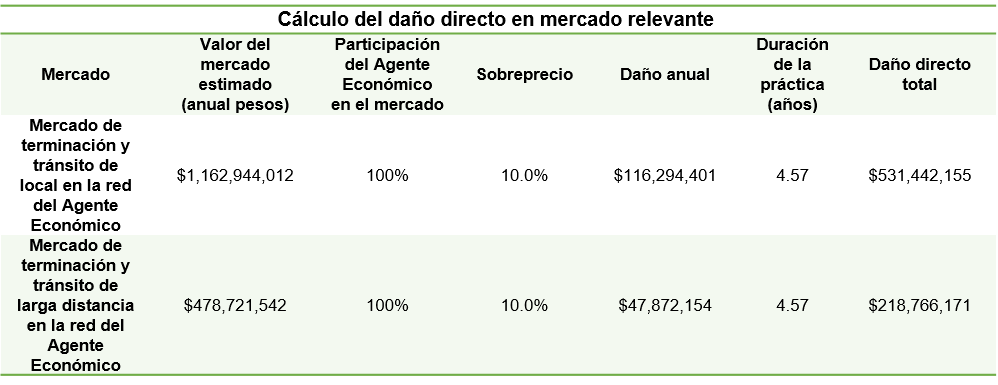 b) Expediente E-IFT/DGIPM/PMA/0001/2013 En el expediente de cita, el Instituto determinó la comisión de la PMA prevista en el artículo 9, fracción III, de la LFCE abrogada 2006, consistente en la realización de contratos, convenios, arreglos o combinaciones entre competidores entre sí con el efecto de dividir, distribuir, asignar o imponer porciones o segmentos de los mercados de producción, distribución y comercialización de Servicios a consumidores finales en 6 municipios. Para evaluar el daño causado, el Instituto desarrolló una metodología con el propósito de estimar el monto del daño causado al mercado, toda vez que no se tenía información directa que reflejara las ganancias obtenidas o esperadas, por lo que, en primer lugar se determinó cuál fue el mercado segmentado, al calcular los hogares de los seis municipios que recibían los Servicios de forma empaqueta por el porcentaje de hogares en el Estado de México que contaban con los Servicios a través de una red de televisión por cable. En seguida, el precio del mercado segmentado se calculó a partir del análisis del nivel de precios que existió antes del acuerdo comparado frente al precio que prevaleció durante la PMA. Finalmente, se calcularon las ganancias obtenidas indebidamente a través de la PMA, la cual resulta de la diferencia entre los ingresos obtenidos de la conducta sancionada y los ingresos estimados para la situación que habría prevalecido en ausencia del acuerdo.c) Expediente E-IFT/UC/DGIP/PMR/0003/2013 y acumuladosEn el asunto referido, se determinó la responsabilidad de los agentes económicos de haber llevado a cabo una concentración en términos del artículo 16 de la LFCE abrogada 2006, e incumplir con la obligación de notificar dicha transacción en términos de lo establecido en los artículos 20 de la LFCE abrogada 2006 y 18 del RLFCE.En el expediente referido, se determinó que la concentración analizada no tenía por objeto o efecto disminuir, dañar o impedir la competencia y la libre concurrencia respecto de bienes o servicios iguales, similares o sustancialmente relacionados, por lo que no se sancionó una concentración ilícita, sino la omisión de notificarla antes de su realización en términos de los artículos 20, fracción I, de la LFCE abrogada 2006, y 18, fracción II y 19 del RLFCE. Al respecto, se concluyó que el concepto de daño es aplicable cuando se sanciona una concentración que tuvo por objeto o efecto disminuir, dañar o impedir la competencia y la libre concurrencia, sin embargo, en el caso de referencia, no se presentó una concentración de naturaleza prohibida y tampoco hubo afectación al mercado derivada de la concentración realizada, por lo cual, respecto a la imposición de la multa, se advirtió que la prestación del servicio no causó daño al mercado de prestación de servicios de televisión restringida.d) Expediente E-IFT/UCE/DGIPM/PMR/0006/2013En el procedimiento de referencia, se determinó que los agentes económicos infractores fueron responsables de realizar una PMR prevista en el artículo 10, la fracción VIII, de la LFCE abrogada 2012, consistente en un acuerdo de exclusividad que afectó actividades de comercialización al mayoreo (en el mercado relevante) y al menudeo (en los mercados relacionados) de tiempo aire de los operadores de servicios de telefonía móvil, incluyendo a los operadores móviles virtuales. Al respecto, se determinó que el mercado relevante correspondía a la venta mayorista de bolsas virtuales de tiempo aire que ofrecen los operadores de servicios de telefonía móvil a los distribuidores y/o comercializadores, con una dimensión geográfica nacional; y como  mercados relacionados, los que correspondían a las localidades del país en las que se comercializaban los servicios minoristas de venta de tiempo aire a través de una red contratada en exclusiva por el agente económico responsable. También se constató que existía interés de otros operadores de telefonía móvil por comercializar su tiempo aire en la misma red contratada en exclusiva.Respecto al daño causado, el Instituto determinó que al imputar la responsabilidad por objeto y no por efecto, lo que se sancionó de la PMR fue la ilicitud en la intención o propósito de los agentes económicos infractores al establecer la exclusividad para desplazar del mercado relevante y de los mercados relacionados a sus competidores, es decir, a otros operadores de servicios de telefonía móvil. De esta manera, se aplicó un porcentaje del 10% sobre el valor de las ventas ajustadas de un agente económico infractor al otro para estimar un monto base a partir del cual se aplicarían los demás criterios previstos en el artículo 36 de la LFCE abrogada 2012 para individualizar la multa, y que a ese monto se aplicaría un elemento disuasivo que desalentara futuras conductas prohibidas por la LFCE abrogada 2012. e) Expediente E-IFT/UC/RR/0004/2013-IEn el expediente referido se analizó el incumplimiento por parte de un AE respecto de la condición establecida en el inciso d) del resolutivo tercero la resolución emitida por el Pleno de la extinta CFC el 23 de febrero de 2007, relativa al recurso de reconsideración tramitado bajo el número de expediente RA-029-2006, consistente en que los miembros de los consejos de administración o cualquier órgano de decisión u operación del AE concentrado, sus subsidiarias y filiales que fueran accionistas o miembros del consejo de administración o cualquier otro órgano de decisión u operación de una persona que contara con una concesión pública de telecomunicaciones dejaran de serlo.Respecto al elemento del daño causado, en la resolución se señaló que el incumplimiento de las determinaciones de la CFC, como autoridad en la materia, genera un perjuicio al interés general, por lo que el incumplimiento del AE infractor obstaculiza el debido ejercicio de las facultades tendientes a prevenir daños al proceso de competencia y libre concurrencia. La multa que se impuso fue la máxima establecida en la legislación aplicable.4.3. Indicios de intencionalidadLa intencionalidad es un elemento subjetivo de la conducta que consiste en tener el propósito de cometer la conducta prohibida; es el ánimo deliberado de un AE de cometer la conducta sancionada y afectar el bien o bienes jurídicos tutelados. En el marco normativo de la competencia en México, el dolo tiene como efecto aumentar la sanción de la conducta infractora. En este sentido, de acreditarse el dolo o intencionalidad, tiene como efecto un aumento en el monto de la multa. La intencionalidad se motiva en una pluralidad de indicios y cada uno de ellos tiene elementos probatorios que generan presunción de certeza. Los indicios de intencionalidad son aquellos relacionados con el propósito y/o los efectos de la conducta, así como el grado de responsabilidad o de intención en la comisión del ilícito por parte del AE.De conformidad con el artículo 182 de las DRLFCE, el Instituto podrá considerar, entre otras, las siguientes circunstancias para evaluar los indicios de intencionalidad:El momento en el que se acredite que terminó la práctica monopólica o concentración ilícita. La terminación puede ocurrir antes, al inicio, durante la investigación correspondiente o durante el procedimiento seguido en forma de juicio;La acreditación de que la conducta ilegal se cometió por la sugerencia, instigación o fomento por parte de Autoridades Públicas;Los actos realizados para mantener oculta la conducta, yLa acreditación de que la conducta se cometió por instigación de otro AE sin que el infractor haya jugado un papel de liderazgo en la adopción e instrumentación de la conducta.Precedentes decisorios del IFTa) Expediente E-IFT/UC/DGIPM/PMR/0002/2013En el expediente referido, para determinar los indicios de intencionalidad, el Instituto consideró diversas conductas que realizó el AE denunciado, como son, la negativa de atender las solicitudes de sobre puertos y/o enlaces de Interconexión de larga distancia, la negativa de atender las solicitudes sobre la ubicación y asignación de sus centrales que atienden localidades sin punto de Interconexión y la introducción de mensajes grabados en las llamadas originadas en la RPT del AE denunciante para ser terminadas en la RPT del AE denunciado, lo cual se consideró como una interferencia.   Al determinar la multa, el Instituto señaló que se actualizaban todos los elementos previstos en el artículo 36 de la LFCE abrogada 2006, dentro de los cuales se encontraba comprendido el elemento de intencionalidad. En virtud de lo anterior, el Pleno del Instituto impuso la multa máxima prevista en el artículo 35, fracción V de la LFCE abrogada 2006, es decir, 8% de los ingresos, equivalentes a la cantidad de $49,320,000.00 (cuarenta y nueve millones trescientos veinte mil pesos 00/100 M.N.).b) Expediente E-IFT/DGIPM/PMA/0001/2013 Para determinar los indicios de intencionalidad en este caso, el Instituto consideró diversos elementos, como son: i) declaración expresa de proponer y aceptar una estrategia comercial; ii) declaraciones expresas de participación en dicha estrategia, iii) un convenio que establece las reglas de la copropiedad bajo la que se ejercerá el uso, licencia y transmisión de los derechos derivados del registro de la marca origen de la estrategia acordada; iv) los contratos y pagos que hizo uno de los AE a diversos prestadores de servicios como para la producción y postproducción de anuncios publicitarios relacionados con la marca de la estrategia; v) la implementación de una página de Internet para ejecutar la segmentación sancionada y la oferta de los Servicios bajo la citada marca; vi) los títulos de concesión de los AE denunciados con los cuales se observaba que contaban con los elementos normativos y técnicos para prestar los servicios empaquetados, y vii) el escrito de renuncia parcial en determinadas colonias por parte de uno de los AE, en las cuales otro AE sí prestaba los servicios empaquetados.En la determinación de la multa, el Instituto tomó en consideración el daño y los factores señalados en el artículo 36 de la LFCE abrogada 2006. En los factores agravantes se encontraban los indicios de intencionalidad. Asimismo, se consideró que la multa a imponer debía ser proporcional al daño causado directamente por una práctica monopólica. Al tratarse de una PMA, el Instituto se encontraba en posibilidad de imponer una sanción de hasta 1,500,000 (un millón quinientas mil) veces el SMGDVDF para el año 2010; sin embargo, el Instituto, en acatamiento a órdenes judiciales, impuso una multa por una cantidad equivalente a 179,254 (ciento setenta y nueve mil doscientos cincuenta y cuatro) veces el SMFVDF, que representaba 11.9% de la multa máxima.c) Expediente E-IFT/UC/DGIP/PMR/0003/2013 y AcumuladosEn el asunto referido, para determinar los indicios de intencionalidad, el Instituto advirtió la existencia de elementos para determinar que las emplazadas tuvieron intencionalidad de la omisión que les fue imputada, toda vez que en el expediente existían constancias que acreditaban la firma de cinco contratos, los cuales fueron firmados de manera conjunta, interdependiente, en la misma fecha y tuvieron como efecto materializar la concentración no notificada. Sin embargo, a pesar de su firma, se omitió notificar la concentración con la presentación de dichos contratos.En la determinación del monto de la multa, el Instituto tomó en consideración los elementos previstos en el artículo 36 de la LFCE abrogada 2006, dentro de los cuales se encuentra previsto el elemento de intencionalidad. El Instituto resolvió imponer por la concentración no notificada el valor medio de la multa máxima, toda vez que dicha omisión no generó daño al mercado de prestación de servicio de televisión restringida, ni tuvo efectos adversos al proceso de competencia y libre concurrencia.d) Expediente E-IFT/UCE/DGIPM/PMR/0006/2013Respecto a los indicios de intencionalidad en la resolución emitida dentro del expediente referido, se señaló que los AE infractores tuvieron una intencionalidad plena de llevar a cabo la conducta, consistente en ofrecer y otorgar incentivos a otro AE involucrado en la infracción, para evitar la comercialización de tiempo aire de sus competidores, por realizar un contrato de exclusividad en el cual reveló la intención de desplazar a sus competidores en los puntos de venta de una red, así como restringir las posibilidades de que los usuarios tuvieran acceso a la compra de tiempo aire en las localidades donde la red referida tenía presencia. Asimismo, se señaló que los agentes económicos infractores establecieron en ejercicio de su poder sustancial incentivos positivos y coercitivos, que causaron que un agente económico involucrado en la infracción, comercializara con exclusividad el tiempo aire de uno de dichos agentes infractores; y abandonara un esquema de comercialización multicarrier, así como por hacer efectivos mecanismos de verificación y cumplimiento del contrato de venta de saldos, procurando que no se vendiera tiempo aire de sus competidores en los puntos de venta de un agente económico infractor. Al determinar el monto de la multa, el Instituto analizó de manera conjunta los elementos de gravedad e indicios de intencionalidad. Asimismo, consideró que la conducta era de gravedad media, toda vez que la conducta anticompetitiva tuvo un impacto en un subconjunto de los municipios que integran el territorio nacional, por lo cual, el Instituto determinó aplicar un factor de intencionalidad y gravedad de 20%.4.4. Tamaño del mercado afectado y participación del infractor en los mercadosEn términos del artículo 184 de las DRLFCE, para determinar el tamaño del mercado afectado y la participación del infractor en éste, el Instituto podrá considerar la estimación de ventas totales y las ventas del infractor, respectivamente, en el territorio nacional. Asimismo, la participación del infractor en los mercados se podrá determinar considerando el mejor indicador de la actividad económica analizada, pudiendo ser indicadores de ingresos, utilidades, activos u otros indicadores relevantes. Precedentes decisorios del IFTa) Expediente E-IFT/UC/DGIPM/PMR/0002/2013En el expediente de mérito, para estimar el tamaño del mercado afectado y la participación del infractor en los mercados, fue necesario considerar los mercados de interconexión de larga distancia y los mercados de interconexión local-local. La participación del AE denunciado en el mercado de interconexión de larga distancia se obtuvo de multiplicar la cantidad anual de minutos de larga distancia por la tarifa de interconexión establecida en el convenio marco, es decir, $0.1253 (mil doscientas cincuenta y tres diez milésimas de pesos M.N.); como resultado el valor estimado anual del mercado de interconexión de larga distancia $478,721,542 (cuatrocientos setenta y ocho millones, setecientos veintiún mil quinientos cuarenta y dos con 00/100 pesos M.N.), la participación del AE denunciado el mercado de interconexión local-local se obtuvo de multiplicar la cantidad anual de minutos generado por los otros operadores por la tarifa de interconexión del convenio marco, es decir, $0.1242 (cero pesos con mil doscientos cuarenta y dos diez milésimas de pesos M.N.), como resultado el valor estimado del mercado de interconexión local $1,162,944;012 (un mil ciento sesenta y dos millones novecientos cuarenta y cuatro mil doce con 00/100 pesos M.N.), resultando así, el valor del mercado afectado de terminación de tránsito local y larga distancia; cuya suma es, $ 1,641,665,554 (un mil seiscientos cuarenta y un millones seiscientos sesenta y cinco mil quinientos cincuenta y cuatro pesos con M.N.), que corresponde al total del mercado afectado. Por otro lado, el AE denunciado es el único que participa en el mercado relevante, teniendo una participación de 100%, tanto en términos de cantidad de minutos terminados en su red, provenientes de otras RPT, así como del valor de las ventas por el concepto de terminación de las llamadas de otras redes hacia los usuarios. b) Expediente E-IFT/DGIPM/PMA/0001/2013 En el expediente de cita, para estimar el tamaño del mercado afectado y la participación del infractor en los mercados, se tomó en cuenta la participación del AE responsable conforme al número de suscriptores en cada uno de los Servicios del año 2010, es decir, servicio telefónico local fijo, servicios de valor agregado y televisión restringida. c) Expediente E-IFT/UCE/DGIPM/PMR/0006/2013En la resolución se señaló que por mercado afectado debían entenderse los mercados en los que se identificara que la PMR hubiera tenido impacto (por objeto o efecto), como lo establecía el párrafo primero del artículo 10 de la LFCE abrogada 2012.Asimismo, en la resolución se indicó que se contaba con evidencia indirecta que permitía acreditar que en el territorio nacional existían localidades donde, previsiblemente, los puntos de venta afiliados a la red operada por el AE sujeto a la PMR en comento constituyeron los únicos disponibles dentro del mercado relevante.Al respecto, se señaló que el expediente no se contaba con elementos que permitieran cuantificar con precisión el número de localidades en que los puntos de venta de uno de los agentes infractores fueron los únicos disponibles durante el periodo de la PMR en cuestión. En virtud de lo anterior, la autoridad consideró razonable aproximar al 10% (diez por ciento) del indicador de ingresos que emplea para dimensionar el tamaño del mercado afectado, en beneficio de los infractores.Por lo que respecta a la participación de los Infractores en el mercado, se determinó que la parte del mercado relevante afectada por el objeto de la práctica monopólica relativa se aproximaba a las ventas de tiempo aire de uno de los agentes económicos infractores a través de otro agente económico involucrado durante el periodo de la conducta.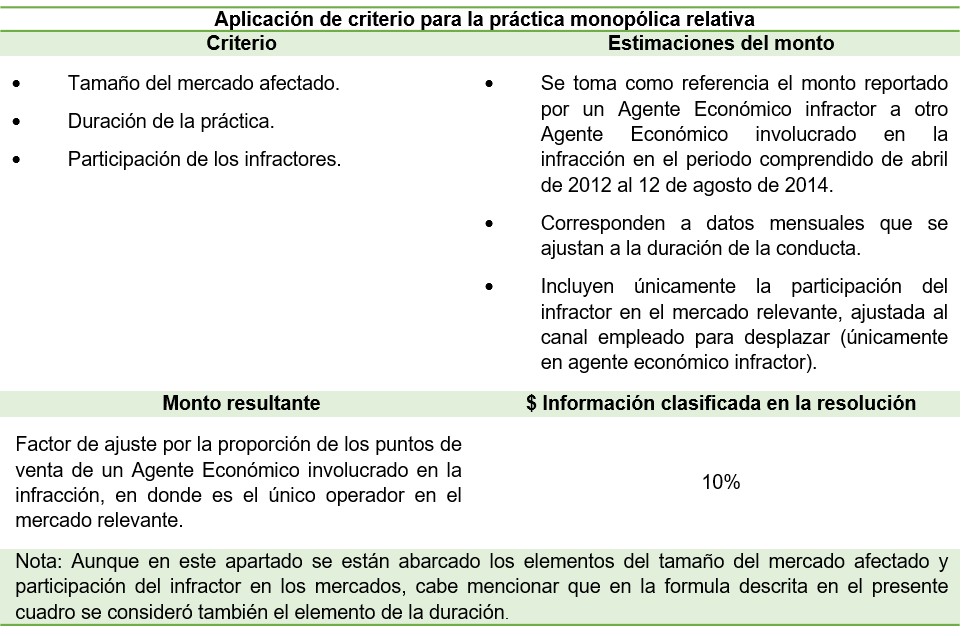 e) Expediente E-IFT/UC/RR/0004/2013-IRespecto a la participación en el mercado relevante, el Instituto determinó que, de acuerdo con la resolución emitida dentro del expediente CNT-048-2006, uno de los efectos directos de la transacción sería el aumento en la participación de mercado del agente económico infractor, el cual además tenía una posición de control sobre insumos para competir en el mercado relevante: sus canales de televisión abierta que se encontraban entre los de mayor audiencia entre los usuarios de televisión restringida. Asimismo, se determinó que la operación no cumplía con los índices utilizados por la CFC para determinar la probabilidad que tiene una concentración, de afectar al mercado.Con relación al tamaño del mercado afectado, se señaló que, de forma aproximada, el tamaño del mercado que podría verse afectado correspondía a 88% del total de suscriptores de televisión y audio restringido en el estado de Nuevo León.Práctica InternacionalUnión EuropeaPara la determinación de multas, la Comisión utiliza información del valor de las ventas de bienes o servicios en el mercado afectado por la infracción. La combinación del valor de las ventas en relación con la infracción y de la duración se considera un valor sustitutivo adecuado para reflejar la importancia económica de la infracción y el peso relativo de cada empresa que participa en la misma. La referencia a estos indicadores proporciona una buena indicación del orden de magnitud de la multa y no debería entenderse como base de un método de cálculo automático y aritmético. 4.5. Duración de la práctica o concentración ilícitaDe conformidad con el artículo 130 de la LFCE, en relación con el artículo 185 de las DRLFCE, la duración de la práctica o concentración ilícita, podrá ser contabilizada por el Instituto en términos de días, meses o años, desde que se cometió hasta el momento en el que cese la práctica o bien hasta el momento en que el Instituto dicte resolución en caso de que no se cuente con evidencia de que ha cesado la práctica monopólica o se ha suprimido la concentración ilícita. En los casos de las fracciones VIII, IX, XII, XIV y XV del artículo 127 de la LFCE, relativos al incumplimiento de obligaciones específicas ante el Instituto, la duración empezará a contar a partir de la fecha de las constancias que acrediten el incumplimiento a que cada fracción se refiere. Para efectos de identificar el momento de la realización de la PMA, PMR o concentración ilícita, el Instituto considerará la fecha de las constancias que acrediten el incumplimiento de dichas infracciones. El monto de la multa será directamente proporcional a la duración de la infracción, toda vez que a mayor duración se presume una afectación más severa al mercado. De manera general, la duración de la práctica o concentración ilícita se incorporará dentro del cálculo del daño causado.Precedentes decisorios del IFTa) Expediente E-IFT/UC/DGIPM/PMR/0002/2013En este caso, para determinar la duración de la PMR, se consideró que, de acuerdo a las constancias, el 3 de abril de 2009, la denunciante solicitó al AE denunciado por primera vez puertos y/o enlaces de interconexión de larga distancia; por lo que el término de los treinta días naturales otorgados al AE denunciado para atender la solicitud de información de la denunciada, empezó a correr a partir del 3 de abril de 2009 y feneció el 2 de mayo de 2009. De esta manera, se consideró que la PMR imputada inició a partir del 3 de mayo de 2009, es decir, al día siguiente a aquél en que se tenía como límite entregar la Información solicitada, misma que estuvo vigente durante el resto de ese año, así como los años 2010, 2011, 2012, y hasta el 26 de noviembre de 2013, fecha en la que feneció el quinto periodo de Investigación. b) Expediente E-IFT/DGIPM/PMA/0001/2013. En este caso, para determinar la duración de la PMA, se consideró como inicio de la práctica el momento en el que el AE responsable solicitó los registros de tarifas para la prestación de los Servicios, es decir, a partir del año 2010. De esta manera, se tuvo por iniciada la conducta en el año 2010 y se mantuvo durante los años 2011 y 2012, sin que al momento de la conclusión de la investigación hubieran cesado sus efectos.c) Expediente E-IFT/UC/DGIP/PMR/0003/2013 y acumulados Respecto a la duración, se consideró que era irrelevante cuantificar la duración de la concentración, ya que la conducta que se sancionó consistió en la omisión de haber llevado a cabo la notificación que, en términos del 19 del RLFCE estaban obligados a realizar los AE involucrados al actualizarse los supuestos contemplados en los artículos 16 y 20, fracción I de la LFCE abrogada y 18, fracción II del RLFCE, misma que se materializó con la celebración de contratos.d) Expediente E-IFT/UCE/DGIPM/PMR/0006/2013En el procedimiento de referencia, se determinó que la duración de la conducta fue del 31 de marzo de 2012 al 12 de agosto de 2014, esto es, la práctica se extendió por dos años cuatro meses y doce días en atención a que: la exclusividad comenzó a ser efectiva desde el 31 de marzo de 2012 con la desconexión de otros operadores de telefonía de la red minorista de tiempo aire y se extendió hasta el 12 de agosto de 2014 cuando entró en vigor la Ley Federal de Telecomunicaciones y Radiodifusión que prohibió la contratación de tiempo aire en modalidades exclusivas.e) Expediente E-IFT/UC/RR/0004/2013-IEn el expediente referido se analizó el incumplimiento por parte de un AE respecto de la condición establecida en el inciso d) del resolutivo tercero la resolución emitida por el Pleno de la extinta CFC el 23 de febrero de 2007 relativa al recurso de reconsideración tramitado bajo el número de expediente RA-029-2006, consistente en que los miembros de los consejos de administración o cualquier órgano de decisión u operación de un agente económico, sus subsidiarias y filiales que actualmente sean accionistas o miembros del consejo de administración o cualquier otro órgano de decisión u operación del AE responsable, sus subsidiarias y filiales que en ese momento fueran accionistas o miembros del consejo de administración o de cualquier otro órgano de decisión y operación de una persona que contara con una concesión pública de telecomunicaciones, dejaran de serlo.En el referido expediente, el Instituto determinó el inicio de la duración del incumplimiento a partir de la fecha de las constancias que acreditaban la actualización del incumplimiento por parte del AE. Esto es, del 7 de abril de 2011 al 16 de junio de 2011.Práctica InternacionalUnión EuropeaCon relación a la duración de la infracción, la Comisión Europea ha determinado que este factor desempeña un papel significativo a la hora de determinar el importe adecuado de la multa. Lo anterior, ya que la duración de la infracción incide necesariamente en las posibles consecuencias de la infracción en el mercado. Así pues, la Comisión Europea considera importante que la multa refleje también el número de años durante los cuales la empresa ha participado en la infracción. Aunado a lo anterior, señala que la combinación del valor de las ventas en relación con la infracción y de la duración se considera un valor sustitutivo adecuado para reflejar la importancia económica de la infracción y el peso relativo de cada empresa que participa en la misma. 4.6. Capacidad económicaEl artículo 22 de la CPEUM prohíbe la imposición de multas excesivas o confiscatorias, entendidas como desproporcionadas a las posibilidades económicas del infractor en relación a la gravedad del ilícito; por su parte, el artículo 130 de la LFCE establece que, al momento de fijar la multa correspondiente, el Instituto está obligado a considerar la capacidad económica del infractor. La capacidad económica del infractor atiende al hecho de que lo que puede ser excesivo para unos, puede ser moderado o leve para otros, y tiene como propósito que la imposición de multas no sea ruinosa o confiscatoria, sin dejar de cumplir con sus propósitos disuasorios y sancionatorios.Para evaluar la capacidad económica, el Instituto podrá considerar los siguientes elementos:Solicitar al infractor o a la autoridad competente la información fiscal necesaria para verificar su capacidad económica, por ejemplo, sus estados financieros, yDeterminarla con base en el monto de los activos del AE, utilizando información integrada en el expediente, fuentes de acceso público y hechos notorios. Lo anterior, sin perjuicio de que los AE puedan presentar la información que, bajo protesta de decir verdad, acredite su capacidad económica, antes de la integración del expediente en que se actúe, y sin perjuicio de que, en caso de que el infractor no desahogue los requerimientos de información, el Instituto pueda hacer efectiva la presunción de que la persona cuenta con la capacidad suficiente para hacer frente a la multa que le corresponda.Precedentes del PJFEl PJF ha precisado que la autoridad en materia de competencia puede recurrir a la mejor información disponible para determinar la capacidad económica de los AE cuando éstos no desahoguen los requerimientos que se le practiquen para tales efectos. En este sentido fue emitido el siguiente criterio judicial:“COMPETENCIA ECONÓMICA. SI UNA EMPRESA QUE FORMA PARTE DE UN GRUPO DE INTERÉS ECONÓMICO A LA QUE SE IMPUSO LA MULTA MÁXIMA LEGALMENTE PREVISTA, AL HABERSE DETERMINADO PRESUNTIVAMENTE SU CAPACIDAD ECONÓMICA ANTE SU OMISIÓN DE EXHIBIR LOS ELEMENTOS OBJETIVOS REQUERIDOS POR LA AUTORIDAD, PROMUEVE JUICIO DE AMPARO INDIRECTO CONTRA DICHA RESOLUCIÓN, A ELLA CORRESPONDE ACREDITAR CON ALGÚN MEDIO DE PRUEBA QUE LA SANCIÓN IMPUESTA, COMPARATIVAMENTE CON SUS INGRESOS, ES DESMEDIDA O MATERIALMENTE IMPOSIBLE O DIFÍCIL DE CUBRIR. Durante la etapa de investigación de prácticas monopólicas atribuidas a una empresa que forma parte de un grupo de interés económico, la Comisión Federal de Competencia puede requerir a aquélla la exhibición de diversa documentación atinente a conocer su situación económica para graduar la sanción, por ejemplo, los estados financieros auditados al ejercicio fiscal correspondiente. Luego, en el supuesto de que no fuera atendido ese requerimiento, llegado el momento de emitir la resolución correspondiente e imponer la multa máxima legalmente prevista, al examinar el requisito de la capacidad económica del infractor en términos del artículo 36 de la Ley Federal de Competencia Económica, dicha autoridad puede determinarlo presuntivamente, motivando su decisión en el contexto del comportamiento y daño que el grupo económico produce, y ante la falta material de elementos objetivos (como los estados financieros indicados), es factible que valore otros aspectos, tales como la relación entre la población de una ciudad y el consumo per cápita a nivel nacional de un producto o servicio.”Precedentes decisorios del IFTa) Expediente E-IFT/UC/DGIPM/PMR/0002/2013En este caso, tramitado conforme a la LFCE abrogada 2006, uno de los AE no presentó los estados financieros que le fueron requeridos, por lo que el Instituto utilizó la mejor información disponible para considerar la capacidad económica de dicho agente, la cual consistió en el reporte anual que se presenta anualmente a la Bolsa Mexicana de Valores de acuerdo con las disposiciones de carácter general aplicables a las emisoras de valores. La capacidad económica de la emplazada se estimó de acuerdo a la utilidad por operación que tuvo durante el último año fiscal disponible (2013), lo que permitió presumir que contaba con la capacidad suficiente para hacer frente a la sanción que el Instituto se encontraba facultado para imponerle con fundamento en el artículo 35, fracción V, de la LFCE abrogada 2006. b) Expediente E-IFT/DGIPM/PMA/0001/2013   En este expediente tramitado conforme a la LFCE abrogada 2006, el AE responsable no presentó los estados financieros que le fueron requeridos, por lo que se utilizó la mejor información disponible para considerar la capacidad económica del AE, consistente en el reporte anual de 2012 que se presenta a la Bolsa Mexicana de Valores de acuerdo con las disposiciones de carácter general aplicables a las emisoras de valores, lo que permitió presumir que contaba con la capacidad suficiente para hacer frente a la multa que como sanción el Instituto se encontraba facultado en imponer en términos de la fracción IV del artículo 35 de la LFCE.c) Expediente E-IFT/UCE/DGIPM/PMR/0006/2013Respecto de la capacidad económica, en el expediente referido se consideraron los ingresos reportados por el agente económico infractor en sus estados financieros de 2014. En específico, se tomó en consideración el rubro “ingresos celulares”.d) Expediente E-IFT/UC/RR/0004/2013-IRespecto a la capacidad económica, se tomaron en consideración las ventas del reporte anual de 2011 presentado a la Bolsa Mexicana de Valores de acuerdo con las disposiciones de carácter general aplicables a las emisoras de valores, que indicaba que el agente económico tenía la capacidad económica suficiente para hacer frente incluso al máximo de la sanción prevista por el artículo 35, fracción VIII de la LFCE abrogada 2006.Práctica internacionalUnión EuropeaPara la determinación del valor de las ventas de una empresa, la Comisión utilizará los mejores datos disponibles del infractor. Sin embargo, cuando los datos entregados por la empresa estén incompletos o sean poco fidedignos, la Comisión determinará el valor de las ventas de esta empresa sobre la base de los datos parciales que haya obtenido y/o de cualquier otra información que considere pertinente o adecuada.4.7. Afectación al ejercicio de las atribuciones del IFTDe conformidad con el artículo 183 de las DRLFCE, el Instituto podrá considerar, entre otras, las siguientes circunstancias para evaluar la afectación al ejercicio de sus atribuciones:La conducta del infractor en el transcurso de la investigación, así como su grado de cooperación con el Instituto, yLa cooperación con el Instituto que permita el pronto desahogo del procedimiento. Para dichos efectos se debe reconocer la existencia de la práctica monopólica o concentración ilícita y acreditar que dichas conductas han concluido. Precedentes decisorios del IFTa) Expediente E-IFT/UC/DGIP/PMR/0003/2013 y acumuladosEn el expediente referido, adicional a la sanción por la omisión de notificación de una concentración, se sancionó por falsedad de información. Al determinar la multa por falsedad de información, el Instituto concluyó, entre otras cuestiones, que dicha conducta obstaculizó el cauce natural del procedimiento y, por tanto, el eficaz desempeño de las atribuciones del Instituto, lo que constituía una falta grave, toda vez que implicó obstaculizar la sustanciación de un procedimiento administrativo de orden público e interés social, al realizar manifestaciones que no eran acordes con la realidad, aunado al hecho de que no se presentó la totalidad de información que fue requerida. De esta manera, al concluir que la conducta fue grave e intencional, se determinó sancionar conforme a la sanción máxima. Sin embargo, toda vez que la sanción máxima sobrepasaba el 10% de la capacidad económica del infractor, se determinó imponer el 10% de la capacidad económica del agente económico sancionado con la finalidad de evitar que la multa fuera excesiva y dañara la operatividad de la empresa.b) Expediente E-IFT/UC/RR/0004/2013-IEn el expediente referido, el AE involucrado, a pesar de haber tenido conocimiento de que el incumplimiento por parte de dicho agente de las condiciones que se le habían impuesto en una resolución previa, entorpecía, obstaculizaba e inutilizaba el ejercicio de las facultades del Instituto como autoridad de competencia económica para vigilar que no se afecte negativamente los principios de competencia y libre concurrencia en los sectores de TyR, incurrió en dicho incumplimiento. El Instituto analizó este elemento en conjunto con el daño causado y señaló que el incumplimiento de las determinaciones de la autoridad en materia de competencia generaba un perjuicio al interés general. Término o acrónimoDefiniciónAE / Agente EconómicoToda persona física o moral, con o sin fines de lucro, dependencias y entidades de la administración pública federal, estatal o municipal, asociaciones, cámaras empresariales, agrupaciones de profesionistas, fideicomisos o cualquier otra forma de participación en la actividad económica.CFCExtinta Comisión Federal de Competencia.CPEUMConstitución Política de los Estados Unidos Mexicanos. DecretoDecreto por el que se reforman y adicionan diversas disposiciones de los artículos 6o., 7o., 27, 28, 73, 78, 94 y 105 de la CPEUM, publicado en el DOF el 11 de junio de 2013.DOFDiario Oficial de la Federación.DRLFCEDisposiciones Regulatorias de la Ley Federal de Competencia Económica para los sectores de telecomunicaciones y radiodifusión.Estatuto OrgánicoEstatuto Orgánico del Instituto Federal de Telecomunicaciones.FCCComisión Federal de Comunicaciones de los Estados Unidos de América (Federal Communications Commission, en inglés).GuíaLa presente Guía para la determinación de multas en materia de competencia económica en los sectores de TyR. Instituto / IFTInstituto Federal de Telecomunicaciones.ISRImpuesto sobre la renta.LFCELey Federal de Competencia Económica.LFCE abrogada 2006Ley Federal de Competencia Económica, publicada en el DOF el 24 de diciembre de 1992, modificada mediante Decreto publicado en el mismo medio de difusión el 28 de junio de 2006, abrogada el 7 de julio de 2014.LFCE abrogada 2012Ley Federal de Competencia Económica, publicada en el DOF el 24 de diciembre de 1992, modificada mediante Decreto publicado en el mismo medio de difusión el 9 de abril de 2012, abrogada el 7 de julio de 2014.LFTRLey Federal de Telecomunicaciones y Radiodifusión.PlenoÓrgano máximo de gobierno del Instituto, integrado por siete Comisionados, incluyendo al Comisionado Presidente.PJFPoder Judicial de la Federación.PMAPráctica Monopólica Absoluta.PMRPráctica Monopólica Relativa.RLFCEReglamento de la Ley Federal de Competencia Económica, publicado en el DOF el doce de octubre de dos mil siete.RPTRed Pública de Telecomunicaciones.SCJNSuprema Corte de Justicia de la Nación.SMGDVDFSalario mínimo general diario vigente para el Distrito Federal (hoy Ciudad de México).Segundo Tribunal ColegiadoSegundo Tribunal Colegiado de Circuito en Materia Administrativa, Especializado en Competencia Económica, Radiodifusión y Telecomunicaciones, con residencia en la Ciudad de México y Jurisdicción en toda la República.ServiciosServicios de telefonía fija, televisión restringida y acceso a Internet en forma conjunta o desagregada.Superintendencia de Industria Superintendencia de Industria y Comercio de Colombia.UMAUnidad de Medida y Actualización.TyRTelecomunicaciones y Radiodifusión.